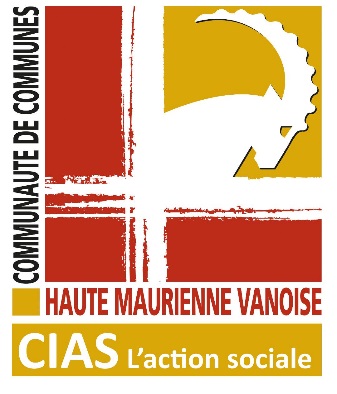 CONTEXTELe Centre Intercommunal d’Action Sociale Haute Maurienne Vanoise (73500) en Savoie a été créé avec effet au 1er septembre 2019 par la Communauté de Communes Haute Maurienne Vanoise (CCHMV). Il interviendra sur le territoire de la CCHMV constitué de 10 communes (9 000 habitants). Le CIAS Haute Maurienne Vanoise aura pour missions l’exercice des compétences Action Sociale de la CCHMV définies comme d’intérêt communautaire.Dans ce cadre, il aura pour missions notamment la mise en œuvre de la Politique Enfance Jeunesse, de la Politique d’accompagnement aux familles et à la parentalité, de la Politique en faveur des personnes âgées et de l’insertion de toutes les populations du territoire. Le CIAS sera un véritable acteur de proximité dans la vie quotidienne des habitants avec, entre autres, la restauration scolaire, la gestion des accueils et garderies périscolaires et extrascolaires Enfance et Jeunesse, le portage de repas à domicile, le transport à la demande et à compter du 1er janvier 2020 la gestion de la Résidence Autonomie Pré Soleil de Modane.Dans le cadre de sa compétence Enfance, le CIAS met en place un service de restauration scolaire, sur différents sites d’accueils sur tout le territoire. Il recrute pour le site de Aussois son agent de service chargé, avec des animateurs du service enfance, de l’accueil périscolaire midi d’enfants âgés de 3 à 11 ans, scolarisés sur la commune d’Aussois.MISSIONSSous l’autorité de la Coordinatrice Pédagogique :PROFILCONDITIONSNS COMPLEMENTAIRES INFORMATIONS COMPLEMENTAIRECOORDONNEESPréparation et entretien des locauxNettoyer et désinfecter les locauxMise en place et rangement de la salle de restauration et de la cuisineRemettre au propre et ranger la vaisselle et les ustensiles de cuisineGérer les stocks des produits d'entretien en lien avec la référente du siteVérifier la propreté des locaux et le planning du ménageMise en chauffe et service des repasRelever les températures et vérifier qu'elles correspondent aux normes HACCPMettre les plats à chaufferServir les repas aux enfants.Faire les repas témoins pour chaque platTrier les déchetsSurveillance et animation des enfantsSurveillance et animation des enfants :Accompagner les enfants pour les trajets (école/cantine) et sur le temps du repasParticiper avec les animateurs aux temps d'animation avant ou après le repasGérer la sécurité physique et affective des publics accueillisDiplômes, qualificationsCAP petite enfance et/ou BAFAOU expérience sans qualificationConnaissances CompétencesPlanification et organisation du temps de travailCapacités d’adaptation et de travail en équipeSuivi des procédures d’hygiène (HACCP), de sécurité et administratives liées à la préparation, à l’accompagnement et au suivi du temps de repasGestion de groupes d’enfants (3-11ans), participation (si besoin) aux activités et projets annexes proposés (jeux, temps de relâchement, …)Discrétion professionnelleExpérience souhaitée dans un poste similaireQualitésAisance avec les enfants et dans les relations socioprofessionnellesAutonomieRigueurDynamismeConditions de recrutementCDD du 16 décembre 2019 au 18 avril 2020Temps de travailNon complet : 2h30 par jour scolaire (lundi-mardi-jeudi-vendredi) / de 11h15 à 13h45 (36 semaines scolaires)Soit un contrat de 9.39 heures hebdomadairesLieu d’activitéEcole : 73500, AussoisRémunérationRémunération statutaire, régime indemnitaire, supplément familial detraitement le cas échéant, repas, complémentaire santé et prévoyanceCalendrierDate limite de candidature : 22 novembre 2019Poste à pourvoir : 16 décembre 2019Candidatures Lettre de motivation et CV à adresser par mail à Solène MAZOCKY, Responsable du Service Ressources humaines : s.mazocky@cchmv.fr à l’intention de Monsieur le Président du CIAS ContactsSophie COUBAT, Coordinatrice administrative du Service Enfance : 06.20.38.33.27 - s.coubat@cchmv.fr Marie THOLLET, Coordinatrice pédagogique du Service Enfance : 07.78.11.57.41 - m.thollet@cchmv.fr 